2019-2020- Bahar ve Yaz Dönemleri / 2019-2020- Spring and Summer Semesters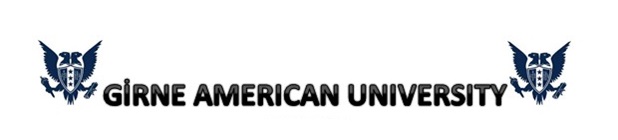 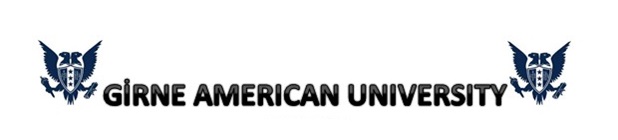 Mezuniyet Aşamasında Olan ve Yaz Okulunun Sonunda  Mezun Olan Öğrencilerimiz için  Mezuniyet Töreni KatılımFormu/ Graduation Ceremony Participation Form for Our Graduates and those Graduating at the End of Summer SchoolMezuniyet Töreni Katılım Formu  /  Graduation Ceremony Paticipation FormÖğrenci Bilgileri-Student’s InformationAdı&soyadı /   Name&Surname             :  							Öğrenci Numarası / Student Number  :  							Törene katılım talebi/ Request to attend the ceremony        :   Evet / Yes (    ) Hayır/  No (    )Bölüm  /  Department  :									Telefon numarası/   Phone Number   :					Elektronik posta / E-mail : 									Fakülte Kurul Kararı Numarası /   __________________________Not: 31.07.2020 ye kadar  başvurunuz ile birlikte yapatığınız yatırımınızın 1 iş günü sonrasında üniveriste eğitim hesabınıza aktarıldığı için  dekontunu muhasebeye göndermenize  gerek yoktur. Since the applicatıon is until 31. 07. 2020, you do not need to send your receipt to the account as it will be transferred to your educatıon account after one busıness dayTüm Mezuniyet Töreni Katılım Formu en geç  31 Temmuz  tarihine kadar  tüm  onay  işlemleri aşağıda belirtilen  onay  sırasına  gore tamamlanabilmesi için  formun  çıktısını alıp  doldurulduktan  sonra  taratarak  fakülte  sekreterinize mail ile iletmeniz gerekmketedir.The graduation ceremony participation  form should be completed  by 31st of July at the latest. The approval  procedures  must be completed by filling out the form and sending it to your faculty secretary by emaıl.Geçici mezuniyet belgesi talep etmeniz halinde Fakülte onaylı başvuru formu Öğrenci İşlerine tesliminden sonra hazırlanacaktır (Bu işlem en fazla 2 hafta sürmektedir). Mezuniyet belgenizi bu aşamada e-devlet şifreniz ile e-devlet sisteminden de edinebilirsiniz ..........................................................dolayı geçici mezuniyet belgesinin E-mailde ( ), Adres ( ), Şahsen ( ), olarak teslimine ihtiyacım vardır.,GEÇİCİ MEZUNİYET BELGESİ TALEP EDEN ÖĞRENCİLER DİPLOMALARINI 1 AKADEMİK DÖNEM (GÜZ VEYA BAHAR) SONRA TESLİM ALABİLECEKLERDİR. /  STUDENTS WHO REQUEST GRADUATION LETTER, CAN COLLECT THEIR DIPLOMA AFTER 1 ACADEMIC SEMESTER (FALL OR SPRING).Geçici bir Mezuniyet Belgesine  ihtiyacınız varsa, Öğrenci İşlerinden talep edebilirsiniz, bu prosedür yaklaşık 2 hafta sürmektedir.If you require a temporary Graduation Letter, you should inform Admission’s Office; this procedure will take approximately 2 weeks Asıl diplomanız için taleplerinizi geçici mezuniyet yazınız elinize geçtikten sonra mezun@gau.edu.tr’ye mail atarak talebinizi gerçekleştirmeniz gerekmektedir.For your original diploma, after you receive your temporary graduation letter, you must send mail to mezun@gau.edu.tr e-mail address.Asıl diplomanızın KKTC’deki ilgili bakanlıklar ve T.C Lefkoşa Büyükelçiliği onayı sonrasında teslime hazır olduğunda yapmış olduğunuz yazışmada kullanmış olduğunuz mail adresi ile tarafınıza bilgisi verilecektir.When your original diploma is ready for delivery after the approval of the relevant ministries in TRNC, you will be informed with the e-mail address you used in your correspondence.2018-2019 Akademik yılı itibariyle YÖK ve T.C Lefkoşa Büyükelçiliği arasında yapılan protokole istinaden diploma onay işlemleri sadece kurum yetkilileri tarafından yapılmakta olup onay için öğrencinin kendisi tarafından onay işlemi yapılamamaktadır.As of 2018-2019 academic year, based on the protocol between YÖK and Turkish Embassy in Nicosia, The diploma approval procedures are done only by the authorities of the institution, and the approval process cannot be done by the student himself for approval.Diploma hazır mailiniz elinize ulaşmış ise, diploma teslim formunu Öğrenci İşlerinden teslim alabilir ve Üniversitenin diğer birimlerinden ilişki kesme işlemlerinizi yapabilirsiniz. Teslim almaya gelemeyecekseniz sizlere karşı taraf ödemeli kargo ile gönderilebilir.If you have received your diploma ready mail, you can get the diploma delivery from Student Admissions Office and you can cut your relationship with other departments of the University. If you cannot come to take delivery, you can be sent by courier to your home address.Öğrenci imzası / Student Signature  :		      Tarih/ Date			Danışman Onayı/ Advisor’s ApprovalMuhasebe Onayı/ Accounts Office ApprovalÖğrenci İşleri Onayı/ Admission Office Approval